0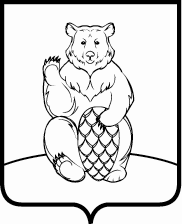 СОВЕТ ДЕПУТАТОВ ПОСЕЛЕНИЯ МИХАЙЛОВО-ЯРЦЕВСКОЕ  В ГОРОДЕ МОСКВЕР Е Ш Е Н И Е21 марта 2019г.                                                                                                       №2/3Информация о деятельности ГБУ ЦСО «Троицкий» за 2018 годВ соответствии с Постановлением Правительства Москвы от 10.09.2012г. №474-ПП «О порядке ежегодного заслушивания Советом депутатов муниципального округа отчёта главы управы района и информации руководителей городских организаций» (в редакции Постановления Правительства Москвы от 28.11.2014г. №702-ПП), заслушав и обсудив информацию О.В. Гущиной, о деятельности ГБУ города Москвы Центр социального обслуживания «Троицкий» за 2018 год,Совет депутатов поселения Михайлово-ЯрцевскоеРЕШИЛ:1. Принять к сведению информацию о деятельности ГБУ города Москвы Центр социального обслуживания «Троицкий» за 2018 год.2. Опубликовать настоящее решение на официальном сайте администрации поселения Михайлово-Ярцевское в информационно-телекоммуникационной сети «Интернет».      	Глава  поселения                                          Г.К. Загорский